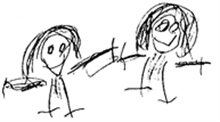 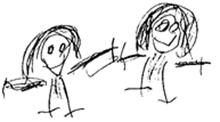 BRAMBLES CHILDCARE CIOStatement of Intent The intent of the Disciplinary and Grievance policy is to provide a clear and transparent procedure to deal with a dispute with an employee. Aim The Disciplinary and Grievance policy is in place to ensure that everybody is treated in the same way in similar circumstances, to ensure issues are dealt with fairly and reasonably, and that employers are compliant with current legislation. Minor Disagreements Minor disagreements among staff, or between staff and committee members, can usually be resolved at the regular staff management meeting or informally by discussion. Disciplinary Procedure A more serious situation arises when a dispute cannot be resolved, or when the committee or Manager is dissatisfied with the conduct or activities of an employee. Any disciplinary matter will normally be dealt with using the following procedure. At every stage the employee should be given reasonable notice (5 days) that a disciplinary hearing is due to take place to give them the opportunity to prepare their case, and they should be offered the opportunity to be accompanied by a member of staff / union representative if they wish to do so. The disciplinary panel in a committee-run group should consist of the Manager, Chairperson, and a nominated committee colleague, who should ensure that confidentiality is maintained within the panel. Oral Warning The employee should be interviewed by the disciplinary panel who will explain the specific complaint. The employee will be given full opportunity to state their case. After careful consideration by the management committee and if the warning is considered to be appropriate, the employee needs to be told: What action should be taken to correct the conduct. P-032 Disciplinary & Grievance Procedure Last updated 6th Sept 2009 That they will be given reasonable time to rectify matters What training needs have needs identified, with timescales for implementation. What mitigating circumstances have been taken into account in reaching the decision. That if they fail to improve then further action will be taken That a record of the warning will be kept That they may appeal against the decision within a limited period (5 days) Formal Written Warning If the employee fails to correct their conduct and further action is necessary, or if the original offence is considered too serious to warrant an initial oral warning: The employee will be interviewed by the Manager and the Chairperson, or the Chairperson and another member of the committee and given the opportunity to state their case. (Reasonable time must be allowed for preparation – one week) If a further formal warning is considered to be appropriate, this will be explained to the employee and a letter confirming this decision will be sent to the employee. The letter will: Contain a clear reprimand and the reasons for it (specific and objective) Explain what corrective action is required and what reasonable time is given for improvement. State what training needs have been identified, with timescales for implementation. Make clear what mitigating circumstances have been taken into account in reaching the decision. Warn that failure to improve will result in further disciplinary action which could result in final written warning and if unheeded, ultimately to dismissal with appropriate notice. Explain that they may appeal against the decision within a limited period (5 days) Final Written Warning If the employee fails to correct their conduct and further action is necessary, or if the original offence is considered too serious to warrant any initial warnings: The employee will be interviewed by the Manager and the Chairperson, or the Chairperson and another member of the committee and given the opportunity to state their case. (Reasonable time must be allowed for preparation – one week) If a further final warning is considered to be appropriate, this will be explained to the employee and a letter confirming this decision will be sent to the employee. The letter will: Contain a clear reprimand and the reasons for it (specific and objective) Explain what corrective action is required and what reasonable time is given for improvement. State what training needs have been identified, with timescales for implementation. Make clear what mitigating circumstances have been taken into account in reaching the decision. Warn that failure to improve will result in further disciplinary action, which could result in dismissal. Explain that they may appeal against the decision within a limited period (5 days). Dismissal If the employee still fails to correct their conduct, then: The employee will be interviewed as before. If the decision is to dismiss, the employee will be given notice of dismissal, stating the reasons for dismissal and given details of the right to appeal. If progress is satisfactory within the time given to rectify matters, the record of warnings in the individual’s files will be destroyed. Suspension If the circumstances appear to warrant dismissal, an employee may be suspended with pay while investigations are being made. These should consist of obtaining written statements from all witnesses to the disciplinary incident, and from the employee who is being disciplined. Obviously these investigations should be carried out within as short a time as possible. Instant dismissal is possible only in extreme circumstances of gross misconduct. Examples Theft or fraud Ill treatment of children Assault Malicious damage Gross carelessness which threatens health and safety of others Being unfit through use of drugs or alcohol. Otherwise, an employee should not be dismissed without appropriate warnings. Appeals At each stage of the disciplinary procedure the employee must be told that they have the right to appeal against any disciplinary action, and that the appeal must be made in writing to Brambles Childcare Manager within five days of the disciplinary interview. The appeal hearing should be heard if possible, within ten days of receipt of the appeal. The employee may take a colleague or trade union official to speak for them. The employee will explain why they are dissatisfied and may be asked questions. The manager and the chair will be asked to put their point of view and may be asked questions. Witnesses may be heard and may be questioned by the appeals committee and by the employee, manager and deputy. The committee will consider the matter and make know its decision. A written record of the meeting will be kept. Grievance Procedure If an employee is dissatisfied, they must have the opportunity for prompt discussion with their immediate supervisor. If the grievance persists a management panel should be set up for the purpose of further discussion, at which the employee may, if they wish be accompanied by a colleague. There must be a right of appeal to the committee. At this level also, the employee’s colleague or trade union may be present. The aim of the above procedure is to settle grievances fairly and swiftly. It is intended to be simple and rapid in operation. version HistoryPOLICY TITLE:DISCIPLINARY AND GRIEVANCE POLICY REFERENCE:BRAM11Issue Number:032020-2021NAMETITLEBrambles ManagerCommittee Member2021-2022NAMETITLEBrambles ManagerCommittee Member2022-2023NAMETITLEBrambles ManagerCommittee MemberIssue Date:OCT 2020Review Date:OCT 2023Issue NoSignificant changes from previous versionAuthorDate02Adopted on to new templateR Russell05/10/2020